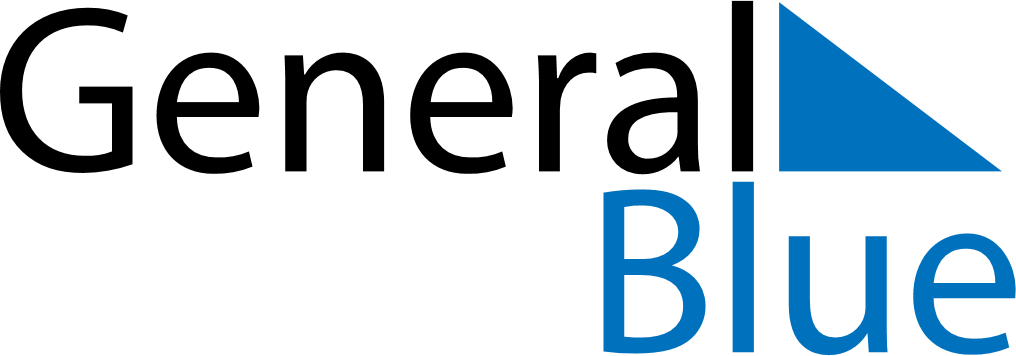 Weekly CalendarAugust 15, 2027 - August 21, 2027Weekly CalendarAugust 15, 2027 - August 21, 2027Weekly CalendarAugust 15, 2027 - August 21, 2027Weekly CalendarAugust 15, 2027 - August 21, 2027Weekly CalendarAugust 15, 2027 - August 21, 2027Weekly CalendarAugust 15, 2027 - August 21, 2027SUNDAYAug 15MONDAYAug 16TUESDAYAug 17WEDNESDAYAug 18THURSDAYAug 19FRIDAYAug 20SATURDAYAug 21